Κάθε χρόνο πάνω από δύο εκατομμύρια πολίτες σε 30 χώρες σε περισσότερες από 400 ευρωπαϊκές πόλεις μετέχουν στη Βραδιά του Ερευνητή, μια πρωτοβουλία της Ευρωπαϊκής Επιτροπής με στόχο την εξοικείωση του κοινού με τον υπέροχο κόσμο της έρευνας.Το Εθνικό Μετσόβιο Πολυτεχνείο, συνεπές στο ραντεβού του για ένατη συνεχή χρονιά, συνδέεται και φέτος με τη μεγάλη Ευρωπαϊκή γιορτή της Έρευνας “European Researchers’ Night” και διοργανώνει τη Βραδιά του Ερευνητή στο Εθνικό Μετσόβιο Πολυτεχνείο και για όλα τα Πανεπιστήμια και τα Ερευνητικά Κέντρα της Αττικής την Παρασκευή 30 Σεπτεμβρίου 2022.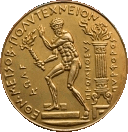 Το εμβληματικό κτίριο Αβέρωφ του Πολυτεχνείου Πατησίων ανοίγει τις πύλες του και υποδέχεται το ευρύ κοινό, προβάλλοντας τους ερευνητές του ΕΜΠ, των Πανεπιστημίων της Αθήνας και των Ερευνητικών Κέντρων, με έμφαση στην διασύνδεση της Έρευνας με την Εκπαίδευση και την Απασχόληση μέσω της Καινοτομίας για την Ανάπτυξη και την Αειφορία, επιτυγχάνοντας μοναδικά για μία μόνο μέρα το χρόνο, την τελευταία Παρασκευή κάθε Σεπτέμβρη, τη μαζική προσέλευση χιλιάδων κόσμου, των πολιτών της Αθήνας, με έμφαση στους μαθητές, φοιτητές και εκπαιδευτικούς, οι οποίοι συμμετέχουν με ενθουσιασμό σε παρουσιάσεις, εκδηλώσεις και δρώμενα, αλληλεπιδρώντας σε μια σειρά από δραστηριότητες με πρωτότυπα πειράματα, επιτόπου μετρήσεις και εφαρμογές υψηλής τεχνολογίας, επιδείξεις τεχνικών διατάξεων, επιστημονικών οργάνων και μοντέλων.Τον καιρό της πανδημίας, η Βραδιά του Ερευνητή στο ΕΜΠ εξελίχθηκε και αναδιοργανώθηκε σε διαδικτυακή βάση, παρέχοντας τη δυνατότητα πρόσβασης σε εκατοντάδες χιλιάδες διαδικτυακούς επισκέπτες στην Ελλάδα, αλλά και ανά την υφήλιο, προβάλλοντας μέσω livestreaming ερευνητικές δραστηριότητες και πρωτότυπους σχεδιασμούς και έργα σε κάθε τομέα της επιστήμης από τη μοριακή μηχανική και την υγεία έως τις μεταφορές, την ενέργεια και τον πολιτισμό. Σε περίπτωση που οι υγειονομικές συνθήκες το φθινόπωρο επιβάλουν ξανά τη φυσική αποστασιοποίηση, η Βραδιά του Ερευνητή θα προσαρμοστεί στη γνώριμη πλέον διαδικτυακή της παρουσία.Η έμφαση τη φετινή χρονιά δίνεται στις ερευνητικές δράσεις για την αντιμετώπιση των προκλήσεων της κλιματικής αλλαγής και της υποβάθμισης του περιβάλλοντος στο πλαίσιο της Ευρωπαϊκής Πράσινης Συμφωνίας για την αειφόρο ανάπτυξη με κοινωνική συνοχή, αλλά και στο ρόλο της διεθνούς συνεργασίας στην έρευνα για τη διασφάλιση της ειρήνης.Η Βραδιά του Ερευνητή στο ΕΜΠ θα ξεκινήσει την Παρασκευή 30 Σεπτεμβρίου 2022 με την Εναρκτήρια Εκδήλωση στο ιστορικό κτίριο Αβέρωφ του συγκροτήματος του Πολυτεχνείου στην Πατησίων. Τις εργασίες θα κηρύξει ο Πρύτανης του ΕΜΠ, Καθ. Α. Μπουντουβής, και θα απευθύνουν χαιρετισμούς οι Πρυτανικές Αρχές των Πανεπιστημίων της Αθήνας και εκπρόσωποι των συνδιοργανωτών.Η διεξαγωγή της εκδήλωσης της Βραδιάς του Ερευνητή συνδέεται με την αξιοποίηση του Πολυτεχνείου Πατησίων και την ευρεία επανάχρησή του για εκπαιδευτικούς και πολιτιστικούς σκοπούς, ως κόμβου διασύνδεσης του ΕΜΠ με την Κοινωνία της πόλης της Αθήνας.Προβλέπεται, επίσης, πρόγραμμα διοργάνωσης ειδικών συνεδριών και συζητήσεων στρογγυλής τραπέζης που ξεκινάει από τη Βραδιά του Ερευνητή με έμφαση σε θέματα αντιμετώπισης των προκλήσεων της κλιματικής αλλαγής και της υποβάθμισης του περιβάλλοντος στο πλαίσιο της Ευρωπαϊκής Πράσινης Συμφωνίας για την αειφόρο ανάπτυξη με κοινωνική συνοχή.Στη Βραδιά του Ερευνητή στο ΕΜΠ μετέχουν ερευνητικές ομάδες του Εθνικού Μετσόβιου Πολυτεχνείου, των Πανεπιστημίων της Αθήνας, Ερευνητικών Κέντρων, σχολικών ομάδων από όλη την Ελλάδα, καινοτόμων επιχειρήσεων, καθώς και των συνεργαζόμενων φορέων, οργανισμών και χορηγών, προβάλλοντας στο ευρύ κοινό τα ερευνητικά τους επιτεύγματα στις Αίθουσες του κτιρίου Αβέρωφ.Η κοινωνική αναγνώριση των ερευνητών, η ευαισθητοποίηση και η ενημέρωση του κοινού σχετικά με τα ερευνητικά αποτελέσματα, καθώς και η αύξηση του ενδιαφέροντος για τον επαγγελματικό προσανατολισμό των νέων προς ερευνητικά επαγγέλματα είναι το ζητούμενο. Δυναμική είναι και η παρουσία νεοφυών επιχειρήσεων καινοτομίας και ομάδων νέων ερευνητών στο πεδίο αυτό. Προβάλλονται, επίσης, συναφή προγράμματα της Ευρωπαϊκής Επιτροπής, όπως Marie Skłodowska Curie, Erasmus+ κ.ά.Τη φετινή χρονιά εγκαινιάζεται η δράση “Ερευνητές στα σχολεία”. Καθ’ όλη τη διάρκεια της χρονιάς, ακαδημαϊκοί δάσκαλοι, ερευνητές του ΕΜΠ και των Πανεπιστημίων και Ερευνητικών Κέντρων της Αττικής έχουν τη δυνατότητα να παρουσιάσουν σε επιλεγμένα σχολεία πρωτοβάθμιας και δευτεροβάθμιας εκπαίδευσης τα ερευνητικά τους επιτεύγματα σε μια προσπάθεια εμφύσησης στους μαθητές της επιστημονικής περιέργειας και προσέλκυσής τους στο μέλλον σε επαγγέλματα που δημιουργούν αποτύπωμα στην έρευνα.Συνεχίζεται και φέτος η δημοφιλής δράση “Chat Lab” που πραγματοποιήθηκε για πρώτη χρονιά πέρυσι με εξαιρετική επιτυχία. Οι ερευνητές διασυνδέονται εικονικά με τις σχολικές αίθουσες και με τον τρόπο αυτό οι μαθητές ακόμα και των πιο απομακρυσμένων περιοχών έχουν τη δυνατότητα να συνομιλήσουν με τους ίδιους τους ερευνητές και να απαντηθούν οι απορίες τους κατευθείαν “από την πηγή”.Στο πλαίσιο της φετινής Βραδιάς του Ερευνητή πραγματοποιείται ένα σύντομο συναρπαστικό ταξίδι στην ιστορία των επιστημών και περιήγηση στον μαγευτικό χώρο της έρευνας μέσα από τη Βραδιά του Ερευνητή. Το ακροατήριο έχει την ευκαιρία να γνωρίσει μέσω μιας σειράς podcast διαφορετικά ερευνητικά πεδία μέσα από την αφήγηση ερευνητών υψηλού κύρους, στοχεύοντας στην ενημέρωσή του, αλλά και στον συναφή μελλοντικό επαγγελματικό του προσανατολισμό.Καινοτόμος δράση που εγκαινιάζεται τη φετινή χρονιά είναι η παρουσίαση από ερευνητικές ομάδες του ΕΜΠ και των Πανεπιστημίων της Αττικής ζωντανά μέσω των κοινωνικών δικτύων (Facebook, Instagram) της Βραδιάς του Ερευνητή στο κοινό του ερευνητικού τους έργου, δίνοντας τη δυνατότητα στον καθένα να περιηγηθεί εικονικά στο χώρο των επιτευγμάτων τους.Έμφαση δίνεται τη φετινή χρονιά στη διοργάνωση των Ανοιχτών Εργαστηρίων (Open Labs) για την ενημέρωση του κοινού σε θέματα που άπτονται των “Αποστολών της ΕΕ” (EU Missions) στο πλαίσιο του Προγράμματος Έρευνας και Καινοτομίας Horizon Europe και συγκεκριμένα αναφορικά με τις θεματικές περιοχές του νερού, των εδαφών, των κλιματικά ουδέτερων, ανθεκτικών και έξυπνων κτηρίων και πόλεων, του ρεύματος Bauhaus στην Ευρώπη κ.ά.Όπως πλέον έχει γίνει παράδοση, τη Βραδιά πλαισιώνει μουσικά η Ομάδα Κρουστών του Μουσικού Τμήματος του ΕΜΠ υπό την καλλιτεχνική διεύθυνση του Βασίλη Βασιλάτου και η Χορωδία του Μουσικού Τμήματος του ΕΜΠ υπό την καλλιτεχνική διεύθυνση του Μιχάλη Οικονόμου. Πιστός στο ραντεβού του θα είναι και ο Αθηναϊκός Θίασος Σκιών υπό την καλλιτεχνική διεύθυνση του Αθου Δανέλλη, χαρίζοντας μια μοναδική παράσταση Καραγκιόζη στους μικρούς και μεγάλους πιστούς του φίλους.Όπως κάθε χρόνο, θα διεξαχθούν:Διαγωνισμός Ζωγραφικής με θέμα «Διασφαλίζοντας την ειρήνη των λαών μέσα από τη διεθνή ερευνητική συνεργασία» για τους μαθητές Δημοτικών ΣχολείωνΔιαγωνισμός Αφίσας με θέμα «Η πόλη της Αθήνας προσαρμόζεται σήμερα στην κλιματική αλλαγή;» για τους μαθητές Γυμνασίων και Λυκείων.Διαγωνισμός Φωτογραφίας με θέμα «Αντιστρέφοντας τις επιπτώσεις της κλιματικής αλλαγής με τη βοήθεια της έρευνας»Οι συμμετοχές θα υποβληθούν στην ιστοσελίδα της Βραδιάς του Ερευνητή ΕΜΠ www.ntua.gr/ntuaren για τους δύο πρώτους διαγωνισμούς και στο Instagram με hashtag #ntuaren για τον τρίτο διαγωνισμό.Κατά τη διάρκεια της Βραδιάς θα λάβει χώρα για τους μαθητές το καθιερωμένο Κυνήγι Θησαυρού «Βρες τον Ερευνητή», όπου οι μαθητές με τη βοήθεια ειδικά σχεδιασμένου χάρτη καλούνται να εντοπίσουν στις αίθουσες του κτιρίου Αβέρωφ τα «κρυμμένα» εκθέματα και να λύσουν τον γρίφο κερδίζοντας αναμνηστικά δώρα.Τη φετινή χρονιά, ο κεντρικός ρόλος του εθελοντισμού αφορά στη διασύνδεση με τις σχολικές μονάδες της πρωτοβάθμιας και δευτεροβάθμιας εκπαίδευσης, αλλά και στην επί τόπου υποστήριξη της διοργάνωσης της Βραδιάς του Ερευνητή στο ΕΜΠ.Η Βραδιά του Ερευνητή στο ΕΜΠ στοχεύει στο μέλλον: στο πέρασμα της έρευνας στην κοινωνία, στη δημιουργία θέσεων εργασίας επιστημονικού προσωπικού υψηλού επιπέδου προσόντων, στη στήριξη της επιχειρηματικότητας των νέων, καθώς και νεοφυών επιχειρήσεων καινοτομίας στην πραγματική οικονομία, με ιδιαίτερη σημασία σήμερα ενόψει της ανάκαμψης της χώρας από την υγειονομική, περιβαλλοντική και οικονομική κρίση.Η Βραδιά του Ερευνητή στο ΕΜΠ υπογραμμίζει ότι ο καιρός δεν περισσεύει για:τη χάραξη βιώσιμης στρατηγικής έρευνας & τεχνολογικής ανάπτυξης σε σύμπραξη του δημοσίου με τον ιδιωτικό τομέα,την υλοποίηση πολιτικών εφαρμογής της καινοτομίας με έμφαση στην ενίσχυση της επιχειρηματικότητας και απασχόλησης των νέων,τη διαμόρφωση μέτρων διευκόλυνσης και χρηματοδότησης για την υποστήριξη της εφαρμογής των αποτελεσμάτων της έρευνας από νέες καινοτόμες επιχειρήσεις.Η Βραδιά του Ερευνητή θέλει να συμβάλει ώστε η Πανεπιστημιακή έρευνα και το επιστημονικό δυναμικό των Πανεπιστημίων να διαμορφώσει το ελπιδοφόρο πρόσωπο της οικονομίας και της κοινωνίας μας σήμερα.Ελάτε να ταξιδέψουμε μαζί στον συναρπαστικό κόσμο της έρευνας και της επιστήμης!Ελάτε να αποδείξουμε ότι στην Ελλάδα η Έρευνα και η Καινοτομία έχουν λόγο στην Ανάπτυξη!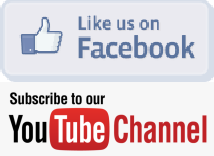 Η Βραδιά του Ερευνητή στο ΕΜΠ διοργανώνεται στο πλαίσιο του Ευρωπαϊκού Προγράμματος “MARIE – My Awesome Research is for Everyone!” με Επιστημονικά Υπεύθυνη για το ΕΜΠ την Ομότιμη Καθηγήτρια Αντωνία Μοροπούλου. Την εκδήλωση διοργανώνει το Εθνικό Μετσόβιο Πολυτεχνείο και συνδιοργανώνει το Τεχνικό Επιμελητήριο Ελλάδας. Συμμετέχει το Γραφείο Διασύνδεσης - Εξυπηρέτησης Φοιτητών και Νέων Αποφοίτων ΕΜΠ και η Ελληνική Πλατφόρμα για την Έρευνα και Τεχνολογία στην Κατασκευή. Η εκδήλωση πραγματοποιείται με την υποστήριξη της Αντιπροσωπείας της Ευρωπαϊκής Επιτροπής στην Ελλάδα και του Δήμου Αθηναίων δια της Εταιρείας Ανάπτυξης και Τουριστικής Προβολής Αθηνών καθώς και της Ανάπλασης Α.Ε.H επιστημονικά υπεύθυνη της Βραδιάς του Ερευνητή στο ΕΜΠ Ομότιμη Καθηγήτρια ΕΜΠ Αντωνία Μοροπούλου, Μέλος ΔΕ ΤΕΕ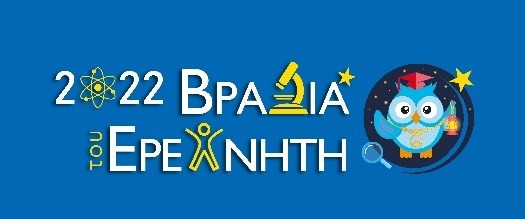 Βραδιά του Ερευνητή στο ΕΜΠ Παρασκευή 30 Σεπτεμβρίου 2022 ΕΘΝΙΚΟ ΜΕΤΣΟΒΙΟ ΠΟΛΥΤΕΧΝΕΙΟΚάντε Like στην σελίδα μας στο facebook: www.facebook.com/NTUARENΚάντε εγγραφή στο κανάλι μας στο YouTube: https://www.youtube.com/ntuaren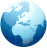 www.ntua.gr/ntuaren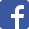 @ntuaren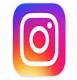 #ntuaren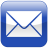 ntuaren@central.ntua.gr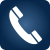 210 772 1431 / 3775 / 1433